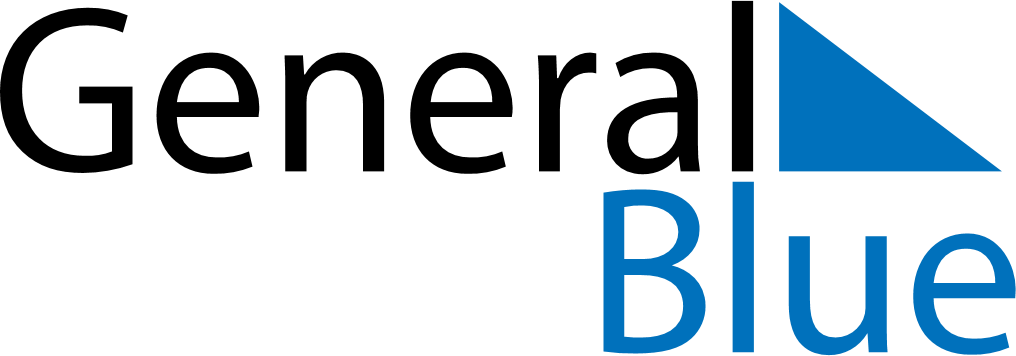 2022 – Q2Tanzania  2022 – Q2Tanzania  2022 – Q2Tanzania  2022 – Q2Tanzania  2022 – Q2Tanzania  AprilAprilAprilAprilAprilAprilAprilSundayMondayTuesdayWednesdayThursdayFridaySaturday123456789101112131415161718192021222324252627282930MayMayMayMayMayMayMaySundayMondayTuesdayWednesdayThursdayFridaySaturday12345678910111213141516171819202122232425262728293031JuneJuneJuneJuneJuneJuneJuneSundayMondayTuesdayWednesdayThursdayFridaySaturday123456789101112131415161718192021222324252627282930Apr 7: Karume DayApr 15: Good FridayApr 17: Easter SundayApr 18: Easter MondayApr 26: Union DayMay 1: Labour DayMay 2: End of Ramadan (Eid al-Fitr)